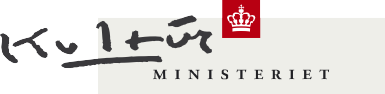 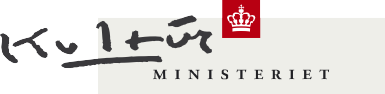 Retningslinjer for revisors arbejde ved afgivelse om erklæring i forbindelse med afrapportering af aktivitetspulje til kulturaktører 16. januar – 4.februar 2022. IndledningDenne vejledning omhandler afrapportering af første periode af Aktivitetspulje til kulturaktører der alene kan søges af virksomheder, som har afviklet publikumsrettede kulturaktiviteter i perioden 16. januar – 4. februar 2022. Der skal afgives en særskilt afrapportering pr. periode og derved også en særskilt revisorerklæring pr. periode.Aktstykke nr. 186 af 20.januar 2022 om etablering af aktivitetspulje til kulturaktører (i det følgende kaldet aktstykket) fastsætter betingelser for at ansøge om tilskud fra Aktivitetspuljen.Der ydes tilskud til direkte omkostninger og indirekte omkostninger til publikumsrettede kulturaktiviteter, som afvikles i perioden 16.januar – 4.februar. Tilskuddet udgør 65% af kulturaktivitetens dokumenterede, tilskudsberettigede direkte og indirekte omkostninger, dog maksimalt 1 mio. kr. pr. kulturaktivitet. Hver ansøger kan maksimalt modtage 3 mio. kr. fra puljen i hele perioden 16. januar og til og med den 4. februar 2022. Der kan gives dispensation for loftet på 3 mio. kr., hvis særlige hensyn taler herfor. Det kan for eksempel være en kommune, som omfatter flere kulturinstitutioner, der kan dokumentere, at loftet på 3 mio. kr. er særligt begrænsende i forhold til deres afholdelse af aktiviteter.Tilskuddet beregnes på baggrund af et regnskab pr. aktivitet, hvor der ydes tilskud til 65% af de afholdte omkostninger, dog kan tilskuddet maksimalt udgøre det samlede underskud før tilskud for alle aktiviteter i perioden.Slots- og Kulturstyrelsens vejledning om ansøgning til aktivitetspulje til kulturaktører 16. januar – 4. februar2022 i det følgende kaldet ”ansøgningsvejledningen”, redegør nærmere for indholdet af aktivitetspuljen, herunder det regnskab for tilskud til kulturaktører, der liggertil grund for tilskuddet.Når der afrapporteres for tilskud fra puljen, er der krav om, at afrapporteringen ledsages af en erklæring, afgivet af en uafhængig godkendt revisor. Slots- og Kulturstyrelsen fastsætter nærmere retningslinjer for revisors arbejde, jf. aktstykket, samt nærværende vejledning.I tilfælde af uoverensstemmelser mellem nærværende retningslinjer og aktstykket, har aktstykket bestemmelser forrang.Retningslinjer for revisors arbejdeI henhold til aktstykket, skal alle revisorerklæringer, der skal indsendes i forbindelse med ansøgning, afgives med høj grad af sikkerhed udarbejdet af en uafhængig godkendt revisor. Erklæringen udarbejdes i henhold til ISAE 3000 Andre erklæringsopgaver med sikkerhed end revision eller review af historiske finansielle tal og yderligere krav ifølge dansk revisorlovgivning med henblik på at opnå høj grad af sikkerhed for vores konklusion.Revisor skal i forbindelse med erklæringsafgivelsen overholde reglerne i revisorlovgivningen, herunder kravene til uafhængighed. Erklæringen skal afgives gennem en revisionsvirksomhed, jf. revisorlovens § 16, stk. 3.Revisor skal i forbindelse med erklæringsafgivelsen udarbejde og indsende en revisionsberetning. I bilag 2 er vedlagt et eksempel til opbygning af revisionsberetningen. Eksemplet er en revisionsberetning, hvor revisor ikke har bemærkninger til det udførte arbejde. Såfremt revisor har bemærkninger til det udførte arbejde, skal revisionsberetningen tilpasses den konkrete situation.  Revisors arbejdeRevisor skal i forbindelse med virksomhedens ansøgning om tilskud fra aktivitetspuljen foretage tre arbejdshandlinger:Revisor skal undersøge, om de i regnskabet medtagne direkte og indirekte omkostninger i alle væsentlige henseender er dokumenteret og i overensstemmelse med virksomhedens bogføring.Revisor skal afgive erklæring med høj grad af sikkerhed om hovedtallene for de afholdte kulturaktiviteter i perioden 16. januar – 4. februar 2022. Disse omfatter samlede indtægter, samlede omkostninger og endeligt tilskudsbeløb.Revisor skal afgive erklæring med høj grad af sikkerhed om, at virksomhedens afholdte kulturaktiviteter ligger inden for perioden 16. januar og til og med den 4.februar 2022. Revisor skal i forbindelse med ovennævnte erklæring med høj grad af sikkerhed tillige undersøge om virksomhedens årlige nettoomsætning eksklusiv tilskud fra aktivitetspuljen overstiger 1. mio. kr. Virksomheder, der forventer at modtage under 100.000 kr. i kompensation, vil i udgangspunktet ikke skulle indsende en erklæring med en høj grad af sikkerhed af virksomhedens regnskab for afholdte kulturaktiviteter, men i stedet en opgørelse vedlagt en erklæring på tro- og love om opgørelsens rigtighed, jf. retningslinjerne for puljen, som offentliggjort på Slots- og Kulturstyrelsens hjemmeside. Disse retningslinjer omhandler udelukkende erklæringen i henhold til retningslinjerne for puljen, som offentliggjort på Slots- og Kulturstyrelsens hjemmeside, som skal afgives på afrapporteringstidspunktet.Erklæringen inklusive bilag findes på Slots- og Kulturstyrelsens hjemmeside.Erklæringen udarbejdes udelukkende med henblik på virksomhedens afrapportering om tilskud fra aktivitetspuljen. En fremhævelse af dette forhold skal derfor specifikt fremgå af erklæringen. Dertil skal en begrænsning i distribution og anvendelse, som indarbejdet i standarderklæringen, fremgå.Regnskabspraksis for opgørelse af realiserede omkostninger og indtægter Virksomhederne skal opgøre de faktisk afholdte udgifter og indtægter i overensstemmelse med bekendtgørelsen og vejledningen. Dette kræver, at virksomhederne skal opgøre de realiserede omkostninger og indtægter i overensstemmelse med seneste godkendte regnskab. Hvis virksomheden ikke tidligere har udarbejdet et godkendt regnskab, skal virksomheden opgøre omkostninger og indtægter i overensstemmelse med årsregnskabsloven. Det samme gælder virksomheder, som udarbejder et årsregnskab efter regnskabsklasse A, og som ikke tidligere har udarbejdet en årsrapport.Virksomheder, som anvender de internationale regnskabsstandarder IFRS, skal anvende regnskabspraksis heri.Det er ikke muligt eller tilladt at ændre regnskabspraksis med henblik på at påvirke tilskuddets størrelse.Retningslinjer i forhold til om direkte og indirekte omkostninger er dokumenteretRevisor skal revidere opgørelsen af de medtagne direkte og indirekte omkostninger i regnskabet, samt undersøge om omkostningerne stemmer til virksomhedens bogføring.Såfremt virksomheden har indregnet indirekte omkostninger, skal revisor undersøge, hvorvidt fordelingsnøglen er anvendt korrekt ved opgørelse af indirekte omkostninger. Ved udførelse af erklæringsopgaven skal revisor planlægge og udføre revisionen af de i regnskabet indregnede direkte og indirekte omkostninger med henblik på at opnå tilstrækkeligt og egnet revisionsbevis, som skal danne grundlag for konklusionen, om de indregnede direkte og indirekte omkostninger i alle væsentlige henseender er udarbejdet i overensstemmelse med aktstykket og vejledningen.I forbindelse med revisionen af de i regnskabet indregnede direkte og indirekte omkostninger skal revisor anvende et væsentlighedsniveau på 5% af de samlede direkte og indirekte omkostninger, der er medtaget i regnskabet.Ved revision af de indregnede direkte og indirekte omkostninger forudsættes, at ledelsen retter alle fundne fejl.I bilag 1 fremgår beskrivelsen af direkte og indirekte omkostninger, som kan indgå i regnskabet. Det er Slots- og Kulturstyrelsens opgave at træffe den endelige afgørelse om, hvorvidt en omkostning kan indgå i regnskabet.Retningslinjer i forhold til det samlede resultat af de afholdte kulturaktiviteterRevisor skal undersøge hovedtallene for de samlede afholdte kulturaktiviteter i perioden 16. januar – 4. februar 2022 jf. det aflagte regnskab. Revisor skal i erklæringen anføre hovedtallene jf. regnskabet. Hovedtallene anføres som:Indtægter (sum kolonne J)Samlede afholdte omkostninger (sum kolonne I)Endeligt tilskudsbeløb (sum kolonne M)Retningslinjer i forhold til periode for afvikling af kulturaktiviteterRevisor skal undersøge om virksomhedens afholdte kulturaktiviteter ligger inden for perioden 16. januar og til og med den 4. februar 2022. Revisor skal ikke undersøge, hvorvidt aktiviteterne er gennemført. Retningslinjer i forhold til afstemning af virksomhedens samlede nettoomsætningRevisor skal erklære sig om, hvorvidt virksomhedens samlede nettoomsætning er 1.mio kr. eller derover årligt. Grundlag for perioden for opgørelse af nettoomsætning er:1) Enkeltstående institution mv. med en årsomsætning på mindst 1 mio. kr. i senest afsluttede regnskabsår eller dokumenteret omsætning på mindst 1 mio. kr. de seneste 12 måneder fra ansøgningstidspunktet. Såfremt at ansøger grundet Covid19 ikke har haft en omsætning på over 1 mio. kr. i årsregnskabet for 2020, er det muligt at anmode om, at der tages udgangspunkt i regnskabet for 2019 og for teatre mv. årsregnskab 2018/19. 2) Nystartet institution, der endnu ikke har afsluttet sit første regnskabsår eller ikke har 12 måneders omsætning men forventer en omsætning på mindst 1 mio. kr. i sit første regnskabsår. Tilskuddet fra aktivitetspulje til kulturaktører kan ikke medregnes i den forventede omsætning på 1 mio. kr.3) Paraplyorganisation på det amatørkulturelle område, som ansøger på vegne af organisationens medlemmer, hvor de i ansøgningen omfattede medlemmers samlede omsætning opfylder kravet om en årlig omsætning på mindst 1 mio. kr.4) Institution mv., der har modtaget tilskud til at præsentere live-musik fra mindst en af Statens Kunstfonds to puljer, Honorarstøtte til rytmiske spillesteder og Koncertvirksomhed og musikfestivaler. Omsætningskravet på 1 mio. kr. gælder ikke for denne gruppe af ansøgere Revisor skal opnå tilstrækkeligt og egnet bevis til at kunne erklære sig om, at opgørelsen af nettoomsætningen eksklusiv tilskud fra aktivitetspuljen i alle væsentlige henseender er i overensstemmelse med bogføringen.   Bilag 1Ansøger kan søge om tilskud til både direkte omkostninger og indirekte omkostninger. Ansøger har mulighed for at vælge udelukkende at søge om tilskud til direkte omkostninger. Direkte omkostningerDirekte omkostninger er omkostninger, der er direkte knyttet til afholdelsen af de tilskudsberettigede publikumsrettede aktiviteter. Disse omkostninger er nødvendige for at afholde den aktivitet, der søges om tilskud til, og arrangøren ville ikke have haft dem, hvis ikke aktiviteten blev afholdt. Direkte omkostninger kan for eksempel være køb af ydelser fra underleverandører, betaling for kunstneriske rettigheder og lignende (for eksempel KODA), leje af lyd-, lys- og scene-materiel, leje af scene, sal eller anden venue, arrangementsspecifikke publikumsfaciliteter (for eksempel toiletvogne), omkostninger til manuskript, scenografi, kostumer, PR, markedsføring og billetoperatør, forplejning, forsikring og administration direkte relateret til produktionen, transport/fragt, rejse/ophold, særlige omkostninger i forbindelse med COVID-19-relaterede restriktioner (for eksempel ekstra personale og håndsprit) og rengøring. Indkøb af materiel kan medregnes, hvis omkostningen er direkte knyttet til aktiviteten, og den er nødvendig for gennemførelse af aktiviteten. Løn som direkte omkostning:Honorarer og løn til kunstnere og andet personale, som kun er ansat på den tilskudsberettigede aktivitet, er direkte omkostninger.Lønomkostninger til fastansat personale, som er direkte involveret i produktionen og afviklingen af aktiviteten, dækkes forholdsmæssigt i tilskudsperioden. Det vil sige, at lønnen for de arbejdsdage inden for tilskudsperioden, hvor den faste medarbejder overvejende arbejder på aktiviteten, kan medtages som direkte omkostning.Indirekte omkostningerIndirekte omkostninger er omkostninger, som kan henføres til den relevante aktivitet, men som ikke kan isoleres til den specifikke aktivitet. De indirekte omkostninger skal derfor opgøres og budgetteres for de aktiviteter, som ansøgningen omfatter. Indirekte omkostninger kan for eksempel være husleje, anden fast leje og leasing, nødvendig vedligeholdelse på materielle anlægsaktiver og lejede/leasede aktiver, el, vand og opvarmning, ejendomsskatter, løbende rengøring, renteomkostninger, samt afskrivninger af materielle og immaterielle anlægsaktiver (efter sædvanlige regnskabsprincipper). Løn som indirekte omkostning:En forholdsmæssig andel af lønomkostninger til administrativt personale og andet fast personale, som ikke er direkte involveret i produktionen og afviklingen af aktiviteten, er indirekte omkostninger.En forholdsmæssig andel af den løn, som fastansatte medarbejdere, der er direkte involveret i produktionen af aktiviteten, modtager uden for den tilskudsberettigede periode (dvs. 16.januar 2022 – 4.februar 2022), eller for arbejde, som er knyttet til ansøgers øvrige virksomhed og ikke direkte til de tilskudsberettigede aktiviteter, er indirekte omkostninger.Håndtering af indirekte omkostningerDa de indirekte omkostninger netop ikke direkte følger af den tilskudsberettigede aktivitet, er det nødvendigt for at kunne indregne indirekte omkostninger, at ansøger fastlægger en måde at fordele de indirekte omkostninger mellem den tilskudsberettigede aktivitet og eventuel øvrig virksomhed i perioden. Det kan typisk mest hensigtsmæssigt ske ved fastlæggelse af en fordelingsnøgle. Dermed kan der lægges et beregningsmæssigt begrundet budget for, hvor stor en andel af ansøgers indirekte omkostninger, der er tilskudsberettigede.Der stilles krav om, at ansøger skal fastlægge fordelingen af de indirekte omkostninger med udgangspunkt i det indeværende eller senest afsluttede regnskabsår. Dette muliggør, at Slots- og Kulturstyrelsen kan vurdere, om budgettet for de indirekte omkostninger i den enkelte ansøgning er retvisende. Ligeledes betyder det, at der kan fastlægges et grundlag for en eventuel efterfølgende revision og opfølgning på aktiviteten ved enten en revisor eller ved stikprøve fra Slots- og Kulturstyrelsen.For at kunne opgøre de indirekte omkostninger skal tilskudsmodtager derfor:Udskille de dele af ansøgers samlede virksomhed, der vil være tilskudsberettigede. En ansøger, som også har anden virksomhed end de tilskudsberettigede aktiviteter, hvorfor kun dele af de indirekte omkostninger vil være tilskudsberettigede, skal i sin opgørelse skille de relevante dele ud, således at der i ansøgningens budget for indirekte omkostninger alene tages udgangspunkt i den relevante, tilskudsberettigede del af ansøgers samlede virksomhed.For eksempel skal der ved tilskud til en mindre koncert i et stort messecenter alene indregnes den del af huslejen, der retteligt kan henføres til den tilskudsberettigede aktivitet. Det vil sige, at der her skal anvises en måde at udskille den relevante del af messecenterets samlede husleje.Opstille en fordelingsnøgle eller anden metode til at fordele de indirekte omkostninger mellem den tilskudsberettigede aktivitet og eventuel øvrig virksomhed på basis af det indeværende eller senest afsluttede regnskabsår, eventuelt justeret for væsentligt ændrede parametre grundet COVID-19. Der skal i opstillingen af en fordeling tages udgangspunkt i tidligere realiserede indirekte omkostninger dels af hensyn til vurderingen af ansøgningens rigtighed, dels af hensyn til muligheden for efterfølgende revision/opfølgning. Fordelingen af indirekte omkostninger kan ske på forskellige grundlag. Eksempler på grundlag for fordeling af indirekte omkostninger kan være omsætning, omkostninger, antal ansatte mv. Der kan også tages udgangspunkt i antallet af aktivitetsdage fordelt på året. Ansøger skal nøje overveje, hvilket grundlag for fordeling af indirekte omkostninger der er mest retvisende. Det valgte grundlag skal kunne begrundes både i forbindelse med selve vurderingen af ansøgningen, men også i forbindelse med en eventuel efterfølgende revision/opfølgning.Opgøre alle relevante indirekte omkostninger i det indeværende eller senest afsluttede regnskabsår. For eksempel vil der ved fordeling af husleje kunne tages udgangspunkt i årets hidtidige samlede husleje, hvorefter huslejen for den relevante periode med den tilskudsberettigede aktivitet kan opgøres, og der kan ske en fordeling af huslejen som indirekte omkostning til den tilskudsberettigede aktivitet.UDREGNINGSEKSEMPEL 1: OmsætningEt museum, der desuden afvikler koncerter. Museet har vurderet, at den mest retvisende fordelingsmetode er i forhold til omsætningen. Omsætningen for koncerten udgør 5% af museets samlede omsætning (både kommerciel omsætning og tilskud) i aktivitetsperioden. Det vil give en fordeling på 5% af de indirekte omkostninger i aktivitetsperioden.UDREGNINGSEKSEMPEL 2: Aktivitetsdage Et teater eller et spillested, der har 100 aktivitetsdage på et år med en aktivitet pr. aktivitetsdag. Teatret eller spillestedet afholder 10 aktivitetsdage i den tilskudsberettigede periode. Beregningen bliver da 10 / 100 = 10 % af årets samlede indirekte omkostninger.Bilag 2[Ansøger] har for [Indsæt aktivitetsperioden] aflagt et regnskab som udviser et samlet resultat på [XX] kr., vedrørende Aktivitetspuljen.Vi har afgivet vores erklæring med høj grad af sikkerhed i henhold til »ISAE 3000, Andre erklæringer med sikkerhed end revision eller review af historiske finansielle oplysninger« og yderligere krav ifølge dansk revisorlovgivning med henblik på at opnå høj grad af sikkerhed for vores konklusion idet revisionen udføres i henhold til aktstykke nr. 186 af 20. januar 2022 »om etablering af Aktivitetspulje til kulturaktører« og Slots- og Kulturstyrelsens retningslinjer af 7. juni 2022 »for revisors arbejde ved afgivelse om erklæring i forbindelse med afrapportering af tilskud fra Aktivitetspuljen til kulturaktører« (herefter »retningslinjerne«).I forbindelse med revisionen har vi undersøgt om det aflagte regnskab for tilskud fra aktivitetspuljen, i alle væsentlige henseender er opgjort korrekt, samt at de medtagne aktiviteter er afviklet i [Periode X] jf. den i aktstykket angivne aktivitetsperiode. Vi har endvidere undersøgt om virksomhedens årlige nettoomsætning eksklusive tilskud fra aktivitetspuljen overstiger 1 mio. kr. jf. retningslinjerne. På baggrund af den udførte revision skal vi bekræfte:at virksomhedens årlige nettoomsætning eksklusive tilskud fra aktivitetspuljen overstiger 1 mio. kr.at det aflagte regnskab i alle væsentlige henseender er opgjort korrektat de medtagne aktiviteter er afviklet i [Periode X]Revisionen har ikke givet anledning til bemærkninger, og vi har forsynet afrapporteringen af aktivitetspuljen med en revisionserklæring uden modifikationer.Vi skal samtidig bekræfte, at de ansøgte beløb ikke er anvendt til finansiering af aktiviteter, der ligger uden for det der er er angivet i tilsagnet om tilskud. I henhold til lovgivningen skal vi erklære:at vi opfylder lovgivningens krav til uafhængighedat vi under vor revision har modtaget alle de oplysninger, vi har anmodet omat midlerne er anvendt i overensstemmelse med de givne regler og vilkår at vi anser regnskabet for aflagt i overensstemmelse med lovgivningen, herunder aktstykket [sted], den [dd.mm] 2022[Revisionsfirmaets navn][Titel, navn og underskrift]